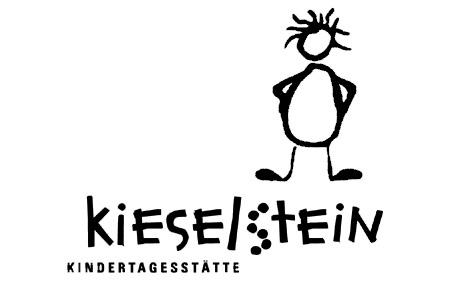 Die Kindertagesstätte Kieselstein bietet eine sorgfältige, nach fundierten pädagogischen Kenntnissen ausgerichtete, familienergänzende Betreuung für Kinder an. In einer Atmosphäre von 
Geborgenheit und Vertrauen werden in einer altersdurchmischten Gruppe sechzehn Kinder betreut, begleitet und gefördert.Sind Sie Schulabgängerin oder Schulabgänger?Suchen Sie eine Zwischenlösung oder möchten Sie Berufserfahrung sammeln?Dann ist diese Praktikumstelle genau richtig für Sie!Wir suchen per 6. August 2018 eine motivierte und fröhliche Persönlichkeit alsPraktikantin oder Praktikant
(Fachperson Betreuung, Fachrichtung Kind)100 StellenprozenteSie begleiten unsere fröhliche Kinderschar während einem Jahr im Alltag und helfen mit, abwechslungsreiche Stunden zu gestalten.Wir wünschen uns von IhnenFreude im Umgang mit Kindern verschiedenen AltersKreativität, Flexibilität und Ausdauerselbständige, zuverlässige und initiative ArbeitsweiseSie erhalten von unsEinblick in den Alltag einer KindertagesstätteMöglichkeit, Grundzüge der pädagogischen Arbeit mit Kindern zu erlernenMitarbeit in einem jungen TeamHaben Sie Fragen? Unsere Kita-Leiterin, Frau Désirée Keller, T 071 370 04 71, erteilt Ihnen gerne Auskunft. Spannende Informationen erhalten Sie auch auf www.kita-degersheim.ch.Wir freuen uns auf Ihre vollständige Bewerbung an: Gemeinde Degersheim, Personaldienst, Hauptstrasse 79, 9113 Degersheim oder per E-Mail an petra.hollenstein@degersheim.ch.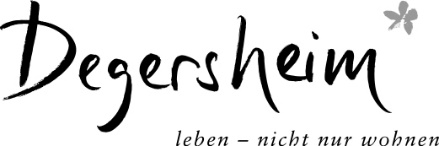 